PONEDELJEK, 18.5.2020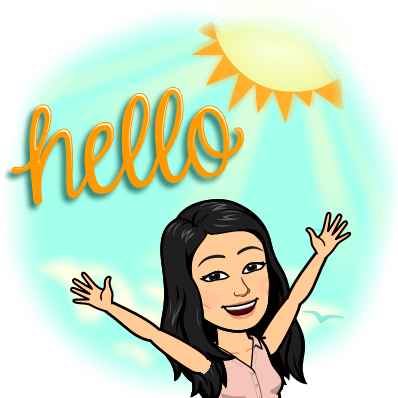 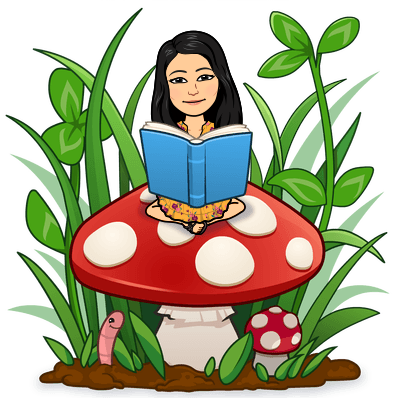 Ne pozabi.Še vedno imaš čas opraviti BRALNO ZNAČKO. Nikoli ni prepozno. Potrudi se in opravi naloge za ŠPORTNO ZNAČKO, ki je tema tega tedna pri športu.ZMOREM, ČE HOČEM.Poglej si KRATEK FILM, kaj zmorejo živali.https://www.youtube.com/watch?v=RG9TMn1FJzcSLJ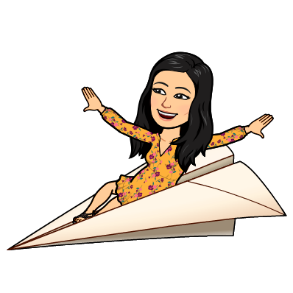 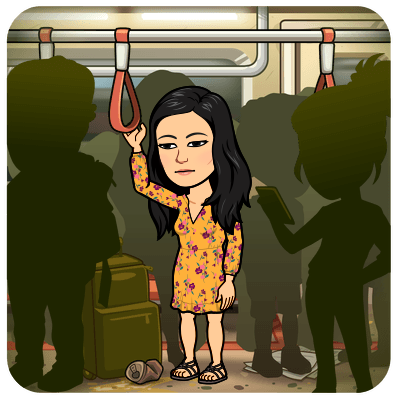 in 2. ura  NAVODILA ZA TVOJE DELONajprej si poglej vozni red v DZ strani 112.Znaš brati vozni red? Poizkusi in USTNO preveri spodnje trditve, ki se nanašajo na vozni red na sliki:Ta vozni red je objavljen v mestu Kranj.                    DRŽI        NE DRŽIAvtobus iz Kranja pelje proti Kopru ob 5.40.              DRŽI        NE DRŽIAvtobus za Jesenice odpelje iz Kranja ob 9.10  in prispe na Jesenice ob 10.04.                                  DRŽI        NE DRŽIZa Vršič pelje le en avtobus.                                       DRŽI        NE DRŽIZa Bohinj pelje zadnji avtobus ob 21.40.                     DRŽI        NE DRŽIZdaj pa lahko rešiš naloge v DZ str. 113, 114 (ne 11.nal.) in 115.ŠPOUraNAVODILO ZA TVOJE DELO:Dodatna naloga v športnem programu KRPAN je tudi KOLESARJENJE. Letos žal kolesarskega izpita ne bomo opravljali, ti pa še vedno lahko vadiš.Poizkusi se v prvi spretnostni nalogi:Razdaljo 10m prevozi tako, da držiš krmilo kolesa samo z eno roko in nato še 10m samo z drugo roko.Naslednjo uro športa sledijo še druge spretnostne naloge.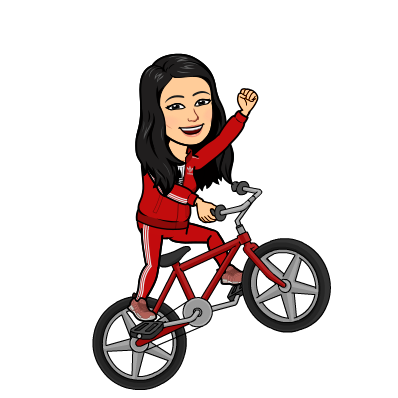 SLOVENŠČINA (1., 2.)ČEMU BEREMO VOZNI RED? DZ str. 112-115ŠPORT (1.)KOLESARJENJEANGLEŠČINA (1.)Navodila vam pošlje ga. PolonaGLASBANavodila vam pošlje ga. Danijela